PO Box 39 ~ 9410 S. 355th AvenueArlington, AZ 85322623.386.2031  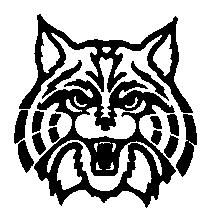 UNOFFICIALPUBLIC HEARINGARLINGTON SCHOOL DISTRICT NO. 47JULY 13, 2020Call to Order – The Public Hearing was called to order at 6:02 p.m. by board president Eric Sawyer. Board members present were Dianna Workman and Scott Hansen.  Board members Debbie Hightower and Thomas Vanosdell were absent.  Administration present was Chad Turner, Kathy Turner and Melanie Finchum. There were no public present.Pledge of Allegiance – The Pledge of Allegiance was led by Chad Turner.Invocation – The Invocation was given by Chad Turner.Proposed 20-21 School Budget of $2,424,523.00Adjournment – Motion by Scott Hansen and seconded by Dianna Workman to adjourn the public hearing due to lack of further business at 6:04 p.m. Votes 3/0SIGNATURES:_________________________		_________________________	Eric Sawyer, President			Scott Hansen_________________________		_________________________	Dianna Workman	Mmf